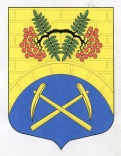 АДМИНИСТРАЦИЯ  МУНИЦИПАЛЬНОГО ОБРАЗОВАНИЯ ПУТИЛОВСКОЕ СЕЛЬСКОЕ ПОСЕЛЕНИЕ  КИРОВСКОГО МУНИЦИПАЛЬНОГО РАЙОНА ЛЕНИНГРАДСКОЙ ОБЛАСТИПОСТАНОВЛЕНИЕ От 24  декабря 2018 года  №  305Об утверждении муниципальногозадания МБУ «СДК с. Путилово» на 2019 годВ соответствии с пунктами 3 и 4 статьи 692 Бюджетного кодекса Российской Федерации и подпунктом 2 пункта 7 статьи 92 Федерального закона «О некоммерческих организациях», во исполнение Федерального закона от 8 мая 2010 года № 83-ФЗ «О внесении изменений в отдельные законодательные акты Российской Федерации в связи с совершенствованием правового положения государственных (муниципальных) учреждений», руководствуясь Федеральным законом от 6 октября 2003 года № 131-ФЗ «Об общих принципах организации местного самоуправления в Российской Федерации»:1. Утвердить муниципальное задание МБУ «СДК с. Путилово»  на 2019 год в размере предоставления субсидии на финансовое обеспечение выполнения муниципального задания на сумму  6165212,61 рубля, в том числе  на обеспечение выплат стимулирующего характера  работникам МБУ «СДК с. Путилово» на сумму 1623974,00  согласно приложению.          Глава  администрации		                                                          В.И. ЕгорихинРазослано; дело, сектор ЭФУиО администрации МО Путиловское СП, МБУ «СДК с .Путилово» (наименование органа, осуществляющего функции и полномочия учредителя, главного распорядителя) Глава администрации      ___________ В.И. Егорихин«         »                              20      г.МУНИЦИПАЛЬНОЕ ЗАДАНИЕ №  ______	на 2019 годЧасть 1. Сведения об оказываемых муниципальных услугах  Раздел  13. Показатели, характеризующие объем и (или) качество муниципальной услуги:3.1. Показатели, характеризующие качество муниципальной услуги :допустимые (возможные) отклонения от установленных показателей качества муниципальной услуги, в пределах которых муниципальное задание считается выполненным (процентов) ____0%______3.2. Показатели, характеризующие объем муниципальной услуги:допустимые (возможные) отклонения от установленных показателей объема муниципальной услуги, в пределах которых муниципальное задание считается выполненным (процентов) ____0%______4. Нормативные правовые акты, устанавливающие размер платы (цену, тариф) либо порядок ее (его) установления: муниципальная услуга бесплатная5. Порядок оказания муниципальной услуги5.1. Нормативные правовые акты, регулирующие порядок оказания муниципальной услуги Закон РФ от 9 октября 1992 г. N 3612-I "Основы законодательства Российской Федерации окультуре" (с изменениями и дополнениями, постановление Правительства РФ от 26 июня 2015 г. № 640(с дополнениями и изменениями)(наименование, номер и дата нормативного правового акта)5.2. Порядок информирования потенциальных потребителей муниципальной услуги:Раздел  23. Показатели, характеризующие объем и (или) качество муниципальной услуги:3.1. Показатели, характеризующие качество  муниципальной услуги:допустимые (возможные) отклонения от установленных показателей объема муниципальной услуги, в пределах которых муниципальное задание считается выполненным (процентов) ___0%______3.2. Показатели, характеризующие объем муниципальной услуги:допустимые (возможные) отклонения от установленных показателей объема муниципальной услуги, в пределах которых муниципальное задание считается выполненным (процентов) ____0%______4. Нормативные правовые акты, устанавливающие размер платы (цену, тариф) либо порядок ее (его) установления:5. Порядок оказания муниципальной услуги5.1. Нормативные правовые акты, регулирующие порядок оказания муниципальной услуги Закон РФ от 9 октября 1992 г. N 3612-I "Основы законодательства Российской Федерации окультуре" (с изменениями и дополнениями, постановление Правительства РФ от 26 июня 2015 г. № 640(с дополнениями и изменениями) (наименование, номер и дата нормативного правового акта)5.2. Порядок информирования потенциальных потребителей муниципальной услуги:Часть 2. Сведения о выполняемых работах  3. Показатели, характеризующие объем и (или) качество работы:3.2. Показатели, характеризующие качество работы:допустимые (возможные) отклонения от установленных показателей объема работы, в пределах которых муниципальное задание считается выполненным (процентов) ___________3.2. Показатели, характеризующие объем работы:допустимые (возможные) отклонения от установленных показателей объема работы, в пределах которых муниципальное задание считается выполненным (процентов) ___________Часть 3. Прочие сведения о муниципальном задании  Основания для досрочного прекращения выполнения муниципального задания  Муниципальное задание может быть изменено в течение срока выполнения задания в соответствии с п. 5 Порядка формирования муниципального задания в  отношении муниципальных учреждений и финансовом обеспечении выполнения муниципального задания, утвержденного Поста-новлением  администрации муниципального образования Путиловское сельское поселение муници-пального образования Кировский муниципальный район Ленинградской области от 28  декабря  2010 г. № 2212. Иная информация, необходимая для выполнения (контроля за выполнением) муниципального задания   - На выполнение муниципального задания на 2019 год предусмотрены субсидии в сумме    6165212(шесть миллионов сто шестьдесят пять тысяч двести двенадцать) руб. 61 коп., в том числе  на обеспечение выплат стимулирующего характера  работникам МБУ «СДК с. Путилово»  1623974,00(один миллион  шестьсот двадцать три тысячи девятьсот семьдесят четыре) руб. 00 коп.3. Порядок контроля за выполнением муниципального задания  4. Требования к отчетности о выполнении муниципального задания  отчет предоставляется по утвержденной форме постановлением администрации МО Путиловское сельское поселение от 24.11.2016 № 2614.1. Периодичность представления отчетов о выполнении муниципального задания  Ежеквартально и предварительный отчет об исполнении муниципального задания за соответствующий финансовый год до 05.12.2019.Ежеквартально в срок до 15 числа месяца, следующего за отчетным кварталом и в срок до 1 февраля очередного финансового года4.2. Сроки представления отчетов о выполнении муниципального заданияежеквартальные – до 05 числа следующего месяца за отчетным;  годовой – до 01 февраля.4.2.1. Сроки представления предварительного отчета о выполнении муниципального заданияпредварительный отчет об исполнении муниципального задания за соответствующий финансовый год - до 05.12.20194.3. Иные требования к отчетности о выполнении муниципального задания  5. Иные показатели, связанные с выполнением муниципального задания  Приложение  1 к муниципальному заданию на 2019 год: План мероприятий и план работы клубных формированийПриложение 1 к муниципальному заданию на 2019 годПлан организации деятельности клубных формирований на 2019г. МБУ «СДК с.Путилово»Проект плана мероприятий для муниципального задания на январь 2019г. МБУ «СДК с. Путилово»Проект плана мероприятий для муниципального задания на февраль 2019г. МБУ «СДК с. Путилово»Проект плана мероприятий для муниципального задания на март 2019г. МБУ «СДК с. Путилово»Проект плана мероприятий для муниципального задания на апрель 2019г. МБУ «СДК с. Путилово»Проект плана мероприятий для муниципального задания на май 2019г. МБУ «СДК с. Путилово»Проект плана мероприятий для муниципального задания на июнь 2019г. МБУ «СДК с. Путилово»Проект плана мероприятий для муниципального задания на июль 2019г. МБУ «СДК с. Путилово»Проект плана мероприятий для муниципального задания на август  2019г. МБУ «СДК с. Путилово»Проект плана мероприятий для муниципального задания на сентябрь  2019г. МБУ «СДК с. Путилово»Проект плана мероприятий для муниципального задания на октябрь  2019г. МБУ «СДК с. Путилово»Проект плана мероприятий для муниципального задания на ноябрь  2019г. МБУ «СДК с. Путилово»Проект плана мероприятий для муниципального задания на декабрь  2019г. МБУ «СДК с. Путилово»Итого по плану за 2019 г. 115 мероприятий, 9350 посетителейУТВЕРЖДЕНО постановлением администрацииМО Путиловское сельское поселениеот  24 декабря 2018 г №  305(Приложение )Руководитель______________________________________________(уполномоченное    (уполномоченное лицо)Администрация МО Путиловское сельское поселениеНаименование муниципального учреждения  (обособленного подразделения) Муниципальное бюджетное учреждение  «Сельский дом культуры с. Путилово»КодыВид деятельности муниципального учреждения (обособленного подразделенияФорма поОКУД0506001ДатаВиды деятельности муниципального учреждения  (обособленного подразделения)Культура ________________________________________________________________________________(указывается вид деятельности муниципального учреждения из базового(отраслевого) перечняпо сводному рееструПо ОКВЭВПо ОКВЭДПо ОКВЭД1. Наименование муниципальной услуги Организация деятельности клубных формирований и формирований самодеятельного народного творчестваКод по базовому(отраслевому) перечню07.057.02. Категории потребителей муниципальной услуги Физические и юридические лицаКод по базовому(отраслевому) перечню07.057.0Уникальный номер реестровой записиПоказатель, характеризующий содержание муниципальной услугиПоказатель, характеризующий содержание муниципальной услугиПоказатель, характеризующий содержание муниципальной услугиПоказатель, характеризующий условия (формы) оказания муниципальной услугиПоказатель, характеризующий условия (формы) оказания муниципальной услугиПоказатель качества муниципальной услугиПоказатель качества муниципальной услугиПоказатель качества муниципальной услугиЗначение показателя качества муниципальной услугиЗначение показателя качества муниципальной услугиЗначение показателя качества муниципальной услугиУникальный номер реестровой записиПоказатель, характеризующий содержание муниципальной услугиПоказатель, характеризующий содержание муниципальной услугиПоказатель, характеризующий содержание муниципальной услугиПоказатель, характеризующий условия (формы) оказания муниципальной услугиПоказатель, характеризующий условия (формы) оказания муниципальной услугинаименование показателяединица измерения по ОКЕИединица измерения по ОКЕИЗначение показателя качества муниципальной услугиЗначение показателя качества муниципальной услугиЗначение показателя качества муниципальной услугиУникальный номер реестровой записи_______(наименование показателя)_______(наименование показателя)_______(наименование показателя)_______(наименование показателя)_______(наименование показателя)наименование показателянаименованиекод2019 год (очередной финансовый год)20__ год (1-й год планового периода)20__ год (2-й год планового периода)12345678910111207057000000000000007100Организация  деятельности людей, основанной  на общности интересов, запросов и потреб-ностей  в сфере досугаколичество формирований (кружки, секции, коллективы,любительские объединения, клубы по интересам)Число участников кл. формированийКоличество человек792318Уникальный номер реестровой записиПоказатель, характеризующий содержание муниципальной услугиПоказатель, характеризующий содержание муниципальной услугиПоказатель, характеризующий содержание муниципальной услугиПоказатель, характеризующий условия (формы) оказания муниципальной услугиПоказатель, характеризующий условия (формы) оказания муниципальной услугиПоказатель объема муниципальной услугиПоказатель объема муниципальной услугиПоказатель объема муниципальной услугиЗначениепоказателя объема муниципальной услугиЗначениепоказателя объема муниципальной услугиЗначениепоказателя объема муниципальной услугиСреднегодовой размер платы (цена, тариф)Среднегодовой размер платы (цена, тариф)Среднегодовой размер платы (цена, тариф)Уникальный номер реестровой записиПоказатель, характеризующий содержание муниципальной услугиПоказатель, характеризующий содержание муниципальной услугиПоказатель, характеризующий содержание муниципальной услугиПоказатель, характеризующий условия (формы) оказания муниципальной услугиПоказатель, характеризующий условия (формы) оказания муниципальной услугинаименование показателяединица измерения по ОКЕИединица измерения по ОКЕИЗначениепоказателя объема муниципальной услугиЗначениепоказателя объема муниципальной услугиЗначениепоказателя объема муниципальной услугиСреднегодовой размер платы (цена, тариф)Среднегодовой размер платы (цена, тариф)Среднегодовой размер платы (цена, тариф)Уникальный номер реестровой записи_______(наименование показателя)_______(наименование показателя)_______(наименование показателя)_______(наименование показателя)_______(наименование показателя)наименование показателянаименованиекод2019 год (очередной финансовый год)20_ год (1-й год планового периода)20_ год (2-й год планового периода)20__ год (очередной финансовый год)20__ (1-й год планового периода)20__ год (2-й год планового периода)12345678910111213141507057000000000000007100Организация  деятельности людей, основанной  на общности интересов, запросов и потреб-ностей  в сфере досугаколичество формирований (кружки, секции, коллективы,любительские объединения, клубы по интересамколичество клубных формированийКоличество коллективов6422707057000000000000007100Организация  деятельности людей, основанной  на общности интересов, запросов и потреб-ностей  в сфере досугаколичество формирований (кружки, секции, коллективы,любительские объединения, клубы по интересамколичество клубных формированийКоличество коллективов64227Нормативный правовой актНормативный правовой актНормативный правовой актНормативный правовой актНормативный правовой актвидпринявший органдатаномернаименование12345Способ информированияСостав размещаемой информацииЧастота обновления информации1. Электронные средства информации - сайт  администрации МО Путиловское сельское поселениеИнтернет-страница, фото, видео, анонсы, объявления, новостиРаз в неделю2. Рекламная продукцияАфиши, пригласительные билеты, буклетыЗа пять дней до мероприятия3. СМИ (газеты и прочее)Статьи, интервью, объявления, фото, видеоПри наличии информации1. Наименование муниципальной услуги Организация и проведение культурно-массовых мероприятиКод по базовому(отраслевому) перечню07.059.02. Категории потребителей муниципальной услуги Физические и юридические лицаКод по базовому(отраслевому) перечню07.059.0Уникальный номер реестровой записиПоказатель, характеризующий содержание муниципальной услугиПоказатель, характеризующий содержание муниципальной услугиПоказатель, характеризующий содержание муниципальной услугиПоказатель, характеризующий условия (формы) оказания муниципальной услугиПоказатель, характеризующий условия (формы) оказания муниципальной услугиПоказатель объема муниципальной услугиПоказатель объема муниципальной услугиПоказатель объема муниципальной услугиЗначениепоказателя объема муниципальной услугиЗначениепоказателя объема муниципальной услугиЗначениепоказателя объема муниципальной услугиУникальный номер реестровой записиПоказатель, характеризующий содержание муниципальной услугиПоказатель, характеризующий содержание муниципальной услугиПоказатель, характеризующий содержание муниципальной услугиПоказатель, характеризующий условия (формы) оказания муниципальной услугиПоказатель, характеризующий условия (формы) оказания муниципальной услугинаименование показателяединица измерения по ОКЕИединица измерения по ОКЕИЗначениепоказателя объема муниципальной услугиЗначениепоказателя объема муниципальной услугиЗначениепоказателя объема муниципальной услугиУникальный номер реестровой записи_______(наименование показателя)_______(наименование показателя)_______(наименование показателя)_______(наименование показателя)_______(наименование показателя)наименование показателянаименованиекод2018 год (очередной финансовый год)20__ год (1-й год планового периода)20__ год (2-й год планового периода)12345678910111207059000100000000004103организация и проведение культурно досуговых  мероприятийорганизация и проведение культурно досуговых  мероприятийчисло участников мероприятийКоличество человек7929350Уникальный номер реестровой записиПоказатель, характеризующий содержание муниципальной услугиПоказатель, характеризующий содержание муниципальной услугиПоказатель, характеризующий содержание муниципальной услугиПоказатель, характеризующий условия (формы) оказания муниципальной услугиПоказатель, характеризующий условия (формы) оказания муниципальной услугиПоказатель объема муниципальной услугиПоказатель объема муниципальной услугиПоказатель объема муниципальной услугиЗначениепоказателя объема муниципальной услугиЗначениепоказателя объема муниципальной услугиЗначениепоказателя объема муниципальной услугиСреднегодовой размер платы (цена, тариф)Среднегодовой размер платы (цена, тариф)Среднегодовой размер платы (цена, тариф)Уникальный номер реестровой записиПоказатель, характеризующий содержание муниципальной услугиПоказатель, характеризующий содержание муниципальной услугиПоказатель, характеризующий содержание муниципальной услугиПоказатель, характеризующий условия (формы) оказания муниципальной услугиПоказатель, характеризующий условия (формы) оказания муниципальной услугинаименование показателяединица измерения по ОКЕИединица измерения по ОКЕИЗначениепоказателя объема муниципальной услугиЗначениепоказателя объема муниципальной услугиЗначениепоказателя объема муниципальной услугиСреднегодовой размер платы (цена, тариф)Среднегодовой размер платы (цена, тариф)Среднегодовой размер платы (цена, тариф)Уникальный номер реестровой записи_______(наименование показателя)_______(наименование показателя)_______(наименование показателя)_______(наименование показателя)_______(наименование показателя)наименование показателянаименованиекод2018 год (очередной финансовый год)20_ год (1-й год планового периода)20_ год (2-й год планового периода)20__ год (очередной финансовый год)20__ (1-й год планового периода)20__ год (2-й год планового периода)12345678910111213141507059000100000000004103организация и проведение культурно досуговых  мероприятийорганизация и проведение культурно досуговых  мероприятийКол-во поведённых мероприятийКоличество мероприятий79611507059000100000000004103организация и проведение культурно досуговых  мероприятийорганизация и проведение культурно досуговых  мероприятийКол-во поведённых мероприятийКоличество мероприятий796115Нормативный правовой актНормативный правовой актНормативный правовой актНормативный правовой актНормативный правовой актвидпринявший органдатаномернаименование12345Способ информированияСостав размещаемой информацииЧастота обновления информации1. Электронные средства информации - сайт  администрации МО Путиловское сельское поселениеИнтернет-страница, фото, видео, анонсы, объявления, новостиРаз в неделю2. Рекламная продукцияАфиши, пригласительные билеты, буклетыЗа пять дней до мероприятия3. СМИ (газеты и прочее)Статьи, интервью, объявления, фото, видеоПри наличии информации1. Наименование работы Код по базовому(отраслевому) перечню2. Категории потребителей работы ______________________________________________Код по базовому(отраслевому) перечнюУникальный номер реестровой записиПоказатель, характеризующий содержание работы (по справочникам)Показатель, характеризующий содержание работы (по справочникам)Показатель, характеризующий содержание работы (по справочникам)Показатель, характеризующий условия (формы) выполнения работы (по справочникам)Показатель, характеризующий условия (формы) выполнения работы (по справочникам)Показатель качества работыПоказатель качества работыПоказатель качества работыЗначение показателя качества работыЗначение показателя качества работыЗначение показателя качества работыУникальный номер реестровой записиПоказатель, характеризующий содержание работы (по справочникам)Показатель, характеризующий содержание работы (по справочникам)Показатель, характеризующий содержание работы (по справочникам)Показатель, характеризующий условия (формы) выполнения работы (по справочникам)Показатель, характеризующий условия (формы) выполнения работы (по справочникам)наименование показателяединица измерения по ОКЕИединица измерения по ОКЕИЗначение показателя качества работыЗначение показателя качества работыЗначение показателя качества работыУникальный номер реестровой записи_______(наименование показателя)_______(наименование показателя)_______(наименование показателя)_______(наименование показателя)_______(наименование показателя)наименование показателянаименованиекод20__ год (очередной финансовый год)20__ год (1-й год планового периода)20__ год (2-й год планового периода)123456789101112Уникальный номер реестровой записиПоказатель, характеризующий содержание работы (по справочникам)Показатель, характеризующий содержание работы (по справочникам)Показатель, характеризующий содержание работы (по справочникам)Показатель, характеризующий условия (формы) выполнения работы (по справочникам)Показатель, характеризующий условия (формы) выполнения работы (по справочникам)Показатель объема работыПоказатель объема работыПоказатель объема работыЗначение показателя объема работыЗначение показателя объема работыЗначение показателя объема работыУникальный номер реестровой записиПоказатель, характеризующий содержание работы (по справочникам)Показатель, характеризующий содержание работы (по справочникам)Показатель, характеризующий содержание работы (по справочникам)Показатель, характеризующий условия (формы) выполнения работы (по справочникам)Показатель, характеризующий условия (формы) выполнения работы (по справочникам)наименование показателяединица измерения по ОКЕИединица измерения по ОКЕИЗначение показателя объема работыЗначение показателя объема работыЗначение показателя объема работыУникальный номер реестровой записи_______(наименование показателя)_______(наименование показателя)_______(наименование показателя)_______(наименование показателя)_______(наименование показателя)наименование показателянаименованиекод20__ год (очередной финансовый год)20__ год (1-й год планового периода)20__ год (2-й год планового периода)123456789101112Форма контроляПериодичностьОрганы исполнительной власти МО Путиловское сельское поселение, осуществляющие контроль за выполнением муниципального задания  1231. Текущий плановый контроль 1. Внутренний контроль фактов хозяйственной жизни.  В рамках данного контроля проверяется, имел ли место тот или иной факт хозяйственной жизни, указанный в первичном документе. Ответственность за достоверность указанных в первичных документах сведений несут лица, подписывающие эти документы.                                                                            2. Внутренний контроль бухгалтерского учета и бухгалтерских документов. Проверяем данные первичных документов:•наличия всех обязательных реквизитов (включая подписи ответственных лиц);•обоснованности применения той или иной формы первичного документа;•соответствия данных первичного документа данным иных документов, ранее представленных в бухгалтерскую службу.МБУ "СДК с. Путилово"2. Плановый контроль В соответствии с утвержденным планомадминистрация МО Путиловское   сельское поселение3. Внеплановый контрольОбращение юридических и физических лиц, поручения главы муниципального образования, исполняющего полномочия главы администрацииадминистрация МО Путиловское   сельское поселение№ п/пНаименование клубного формированияКатегория потребителей услугиПлан посещаемости (человек)Ответственный руководительКоллективы самодеятельного народного творчества:1.Вокальный ансамбль «Для души»Взрослые/пожилые10Долгушев Г.А.2.Танцевальная студия «Винтаж» - старшая группаПодростки от 14 лет,  молодежь8Шестернина О.Е.3.Танцевальная студия «Винтаж» - младшая группаДети до 14 лет8Шестернина О.Е.4.Вокальный ансамбль «Cantabile»Дети до 14 лет15Паббо Н. А.5.Вокальная студия «Ассоль»Дети до 18 лет10Паббо Н.А.6.Студия эстрадного вокала «Солисты» Взрослые 10Долгушев Г.А.7.Театральная студия «Лампочка»Дети до 8 лет10Кочеткова Е.В.8.Студия сценического мастерстваДети до 14 лет12Кочеткова Е.В.9.Художественная студия «Радуга»Дети до 8 лет12Куртасова Е.Г.10.Художественная студия «Палитра»Дети до 14 лет10Куртасова Е.Г.11.Лингвистическая студия «Английский малышам»Дети до 8 лет12Куртасова Е.Г.12.Лингвистическая студия «Do you speak»Дети до 14 лет10Куртасова Е.Г.13.Развивающая студия «Крепыш-малыш»Дети до 6 лет10Лещенко Н.В.14.Студия детского прикладного творчества «Полосатый кот»Дети до 8 лет10Лещенко Н.В.Итого коллективов14  коллективов147Любительские объединения1.Студия песенного народного творчества Взрослые/пожилые12Долгушев Г.А.2.«Горница»Взрослые15Маленцева Л.И.3.«Настольный теннис»Молодежь20Маленцева Л.И.4.«Шашки»Все возрастные категории15Макарова М.В.5.«Ладожский шторм»Молодежь10Кочетков А.М.6.Клуб «Любознашки-знатоки»Дети 18Кочеткова Е.В.7.Клуб «Лайфхаки»Все возрастные категории15Охотникова Н.Ю.8.Клуб «Мысленавты»Взрослые 9Охотникова Н.Ю.9.Любительское объединение «Оргкомитет»Молодежь8Охотникова Н.Ю.10.Любительское объединение «Звездочки гимнастики»Дети, Подростки10Лещенко Н.В.11.«Настольные игры»Дети, подростки17Макарова М.В.12.Любительское объединение «У меня ль в садочке»Взрослые10Макарова М.В.13.Любительское объединение «Кладовочка»Дети, подростки12Кочеткова Е.В.Итого любительских объединений 13 любительских171Всего клубных формирований27 штук318Наименование услугиНазвания мероприятийКол-во мероприятийКатегория потребителяДата проведенияПланируемая посещаемостьИгровые развлекательные программы«Загадочная зима», «Валенки»2детиянварь60Выставка«Не затихающая боль блокады»1Все возрастные категорииянварь150Народное гуляние «Рождество»1Все возрастные категорииянварь200Спортивно-оздоровительные мероприятия«Зимние приключения»1Дети, подросткиянварь30Театрализованные представленияНовогодний утренник «В стране сказок»2Детиянварь100Мастер-класс«Зимняя сказка»1Все возрастные категорииянварь40Викторина«Мегамозг»1Дети, подросткиянварь40Бал«Мелодия рождества»1Все возрастные категорииянварь60Тематический вечер«Гадания в святки»1Взрослыеянварь40Благотворительная ярмарка«Кладовочка»1Все возрастные категорииянварь100Всего:11820Наименование услугиНазвания мероприятийКол-во мероприятийКатегория потребителяДата проведенияПланируемая посещаемостьПраздник«День защитника отечества»1Все возрастные категориифевраль100Игровая развлекательная программа«Хочу все знать», посвященная Дню российской науки.1Дети, подросткифевраль30Выставка  День воинской славы России «76 годовщина разгрома немецко-фашистских войск под Сталинградом»1Все возрастные категориифевраль150Спортивно-оздоровительные мероприятияЭстафета «Зимние забавы»1Дети, подросткифевраль30Мастер-класс«Открытка-валентинка», «Подарок папе»2Все возрастные категориифевраль60Тематический вечерДень Святого Валентина «День всех влюбленных»1Все возрастные категориифевраль50Викторина «По сказкам Пушкина» День памяти А.С. Пушкина1Дети, подросткифевраль30Всего:8450Наименование услугиНазвания мероприятийКол-во мероприятийКатегория потребителяДата проведенияПланируемая посещаемостьЦеремония вручения цветов«Весна пришла»1Все возрастные категорииМарт 120Игровые развлекательные программы«В гостях у весны», «Весенняя капель»2Дети, подросткиМарт60Концерт  Международный  женский день «Для милых дам»1Все возрастные категорииМарт150Выставка«Детская и юношеская книга» 20-ти летний юбилей поэзии1Все возрастные категорииМарт150Спортивно-оздоровительное мероприятие «День здоровья»1Дети, подросткиМарт30Театрализованное представление«Весенний переполох»1Все возрастные категорииМарт120Мастер-класс«Подарок маме»1Все возрастные категорииМарт50Участие в фестивалях и конкурсах«Невские голоса»1ВзрослыеМартТематический вечерДень работников культуры России «Территория культуры»1Подростки/взрослыеМарт30Викторина Всемирный день писателя «В мире Русской литературы»1Все возрастные категорииМарт20Народное гулянье«Широкая масленица»1Все возрастные категорииМарт 200Всего:12930Наименование услугиНазвания мероприятийКол-во мероприятийКатегория потребителяДата проведенияПланируемая посещаемостьТворческий проект«День смеха»1Все возрастные категорииАпрель100Игровая развлекательная программа«Юморина»1Дети, подросткиАпрель40Выставка  «День авиации и космонавтики»1Все возрастные категорииАпрель150Спортивно-оздоровительное мероприятие«Сильный, смелый, ловкий» 1Дети, подросткиАпрель40Викторина  «Что такое космос»1Дети, подросткиАпрель40Мастер-класс«Пасхальный кролик»1Все возрастные категорииАпрель50Творческий проектФотосессия-День российской анимации «Мультгерои ждут тебя»1Дети Апрель60Тематический вечер «Светлая пасха»1Все возрастные категорииАпрель70Всего:8550Наименование услугиНазвания мероприятийКол-во мероприятийКатегория потребителяДата проведенияПланируемая посещаемостьМитинг «День победы. 74 годовщина Великой Победы»1Все возрастные категорииМай 200Игровая развлекательная программа«День весны»1Дети, подросткиМай 30Концерты  «Победная весна», «Все для вас» отчетный концерт кружков и любительских объединений2Все возрастные категорииМай 300Выставки «Семья-маленькая вселенная»/ «Город мастеров» отчетная выставка кружков и любительских объединений 2Все возрастные категорииМай 300Народное гуляние  «Весна победы»1Все возрастные категорииМай 200Спортивно-оздоровительное мероприятие«Веселая игротека»1Дети, подросткиМай 30Мастер-классКартина  «Торцевание бумагой»1Дети, подросткиМай 40Творческий проектМузыкальный релиз «Последний звонок»1Все возрастные категорииМай 160Тематический вечерВсероссийский день библиотек «Книжная викторина»1Все возрастные категорииМай 40Благотворительная ярмарка«Кладовочка»1Все возрастные категорииМай 100Всего:121400Наименование услугиНазвания мероприятийКол-во мероприятийКатегория потребителяДата проведенияПланируемая посещаемостьМитинг «День памяти и скорби»1Все возрастные категорииИюнь 150Игровые развлекательные программыМеждународный день защиты детей «Мы ребята хоть куда»/ День дружбы и единения славян. Эстафета дружбы «Шире круг»2Дети, подросткиИюнь 60Концерт   «День России»1Все возрастные категорииИюнь 150Выставка Международный день отца «Отцы и дети» 1Все возрастные категорииИюнь 150Спортивно-оздоровительное мероприятие «Будущие чемпионы»1Дети, подросткиИюнь 60Мастер-класс«День фитнеса»1Взрослые Июнь 40Викторина  «По сказкам А.С. Пушкина»1Дети Июнь 60Тематический вечер отдыха Пушкинский день России. Литературная гостиная «Я вас любил…»/ День молодежи России «Мы сила»2Все возрастные категорииИюнь80Всего:11790Наименование услугиНазвания мероприятийКол-во мероприятийКатегория потребителяДата проведенияПланируемая посещаемостьТворческий проект«Обычаи и обряды»1Все возрастные категорииИюль 100Игровая  развлекательная программа«Юные моряки»1Дети, подросткиИюль 30Концерт   «День села Путилово»1Все возрастные категорииИюль 200Выставка  «История села Путилово» 1Все возрастные категорииИюль 150Народное гуляние «Люблю тебя, мой отчий край», посвященное Дню села Путилово1Все возрастные категорииИюль 200Спортивно-оздоровительное мероприятие День Российской почты «Веселая почта»1Дети, подростки Июль 30Игра по станциям  «День любви, семьи и верности»1Все возрастные категорииИюль 50Мастер-класс  «Ромашки»1Дети, подросткиИюль 40Благотворительная ярмарка«Кладовочка»1Все возрастные категорииИюль 100Всего:9900Наименование услугиНазвания мероприятийКол-во мероприятийКатегория потребителяДата проведенияПланируемая посещаемостьПраздник День государственного флага Российской Федерации «Российский триколор»1Все возрастные категорииАвгуст 200Игровые  развлекательные программыДень рождения русской тельняшки «А мы в тельняшках», «Мокрая войнушка»2Дети, подросткиАвгуст 60ВыставкаДень Государственного флага Российской Федерации  «Триколор»1Все возрастные категорииАвгуст 150Спортивно-оздоровительное мероприятие  День физкультурника «Мы дружим с физкультурой» 1Все возрастные категорииАвгуст 50Творческий проект  Музыкальная ретроспектива «Музыка кино», посвященное Дню российского кино1Все возрастные категорииАвгуст 50Всего:6510Наименование услугиНазвания мероприятийКол-во мероприятийКатегория потребителяДата проведенияПланируемая посещаемостьТворческий проектДень солидарности в борьбе с терроризмом «Дерево мира»1Все возрастные категорииСентябрь 100Игровая  развлекательная программа«Ай, да мы»1Дети, подросткиСентябрь 60Выставка День окончания второй мировой войны  «Мы победили» 1Все возрастные категорииСентябрь 150Спортивно-оздоровительное мероприятие «Здоровье наше богатство», посв. Дню трезвости 11 сентября!!1Дети, подростки Сентябрь 30Мастер-класс  «С заботой о вас»1Дети, подросткиСентябрь 40Торжественная церемония «День дошкольного работника»1Все возрастные категории Сентябрь 50Творческий проектМузыкальный обзор «День знаний»Музыкальный обзор «Единый день голосования»2Все возрастные категорииСентябрь 800Викторина День знаний «Самый умный»1Дети, подросткиСентябрь40Благотворительная ярмарка«Кладовочка»1Все возрастные категорииСентябрь100Всего:101370Наименование услугиНазвания мероприятийКол-во мероприятийКатегория потребителяДата проведенияПланируемая посещаемостьТворческий проект «Человек славен трудом» День работника сельского хозяйства1Взрослые Октябрь  100Игровая  развлекательная программаДень улыбок «Улыбка -  это …»1Дети, подросткиОктябрь30Концерт Международный день пожилых людей «Нам года не беда, коль  душа молода» 1Все возрастные категорииОктябрь50Мастер-класс  «Привидение»1Дети, подростки Октябрь50Выставка   «По страницам октябрьской революции»1Все возрастные категорииОктябрь100Музыкальная гостиная  «День  учителя»1Все возрастные категории Октябрь100Участие в фестивалях и конкурсах«Играй гармонь»1Взрослые ОктябрьТематический вечер отдыха Международный день пожилых людей  «Осенний бал»1Дети, подросткиОктябрь40Всего:8480Наименование услугиНазвания мероприятийКол-во мероприятийКатегория потребителяДата проведенияПланируемая посещаемостьТворческий проектДень народного единства «Флеш-моб Мы едины»1Все возрастные категорииНоябрь 40Игровая  развлекательная программаДень согласия и примирения «Навстречу друг другу»1Дети, подросткиНоябрь 40Выставка  «Февральская революция» 1Все возрастные категорииНоябрь 150Спортивно-оздоровительное мероприятие «День русских забав»1Дети, подростки Ноябрь 30Театрализованное представление   «День рождения Деда Мороза»1Дети, подросткиНоябрь 50Концерт  День Матери России «Единственная моя»1Все возрастные категории Ноябрь 140Викторина  «100 вопросов»1Дети, подросткиНоябрь 50Участие в фестивалях и конкурсах«Звонкие голоса» «Будущее моей страны»2Все возрастные категорииНоябрь Благотворительная ярмарка«Кладовочка»1Все возрастные категорииНоябрь 100Всего:10600Наименование услугиНазвания мероприятийКол-во мероприятийКатегория потребителяДата проведенияПланируемая посещаемостьТематический вечерМеждународный день инвалидов «Дарите доброту»1Все возрастные категорииДекабрь 50Игровая  развлекательная программа«12 месяцев»2Дети, подросткиДекабрь 60Выставка  Предновогоднее оформление «Чудесная снежинка» 1Все возрастные категорииДекабрь 200Спортивно-оздоровительное мероприятие  День хоккея «Шайбу»1Дети, подросткиДекабрь 30Театрализованное представление  «Новогодняя сказка1Дети Декабрь 50Творческий проект  «Круглый год»1Все возрастные категорииДекабрь 60Мастер-класс  «Вытынынка», «Новогоднее дерево»1Дети, подросткиДекабрь 40Всего:9550